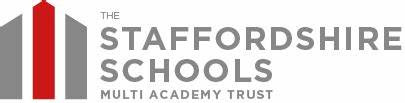 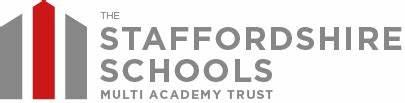 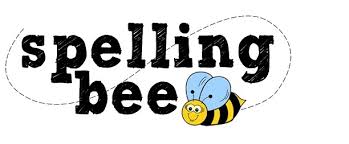 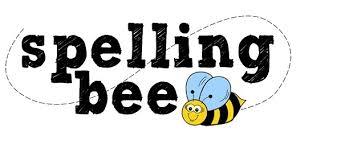 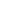 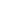 develophindrance achieve communicate amateur bruiseexcellentlightningcompetitionstrengthdetermined shoulder familiarsurpriseenvironment musclemischievous symbolfrequentlyalthoughvehicle sufficient curiosity throughprejudice nuisanceidentityweightvegetableoccupyindividualoccurrhyme opportunityrecognise parliamentaccordingpersuade